Publicado en España el 09/04/2021 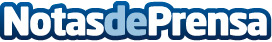 Consejos para reformar una terraza, por REFORMAS LEINADReformar la terraza antes de la temporada de verano es definitivamente una gran idea ya que en unos meses se podrá disfrutar del resultado de este trabajo. La reforma de la terraza obviamente no se puede improvisar, hay que dedicar el tiempo necesario para examinar todos los detalles esenciales, elegir los revestimientos adecuados, si hay que cambiarlos, saber de qué presupuesto se dispone para invertir en ella y, sobre todo, hacer un balance del estado de la terraza actualDatos de contacto:REFORMAS LEINADComunicado de prensa de sobre como reformar una terraza91 247 90 54Nota de prensa publicada en: https://www.notasdeprensa.es/consejos-para-reformar-una-terraza-por Categorias: Nacional Interiorismo Madrid Jardín/Terraza Construcción y Materiales http://www.notasdeprensa.es